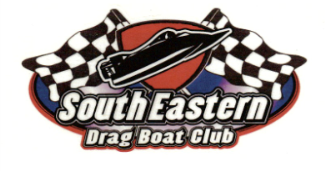 Sponsor sign upContact Name:________________________________________________Contact Phone#________________ Business Phone#_________________Sponsor Name:_______________________________________________Sponsor Amount: ¼ Banner $250½ Banner $500¾ Banner $750Full Banner $1,000Check Amount____________________ Check#____________________ Cash Amount____________________All checks should be made payable to: SouthEastern Drag Boat Club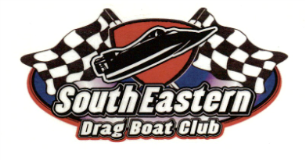 Sponsor ReceiptContact Name:______________________________________________________________________________Sponsor Name:_____________________________________________________________________________Check Amount___________________ Check#____________________ Cash Amount_____________________Member Signature_______________________________________ Date_______________________________